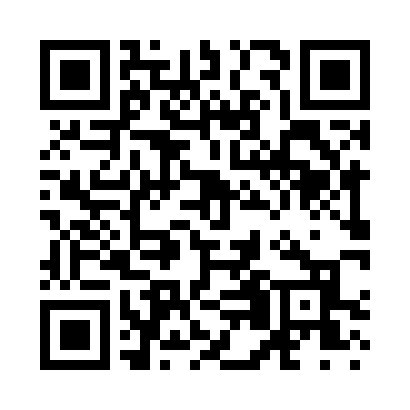 Prayer times for Haywood City, Missouri, USAMon 1 Jul 2024 - Wed 31 Jul 2024High Latitude Method: Angle Based RulePrayer Calculation Method: Islamic Society of North AmericaAsar Calculation Method: ShafiPrayer times provided by https://www.salahtimes.comDateDayFajrSunriseDhuhrAsrMaghribIsha1Mon4:135:431:024:548:229:512Tue4:145:431:034:558:229:513Wed4:145:441:034:558:229:514Thu4:155:441:034:558:229:515Fri4:165:451:034:558:219:506Sat4:175:451:034:558:219:507Sun4:175:461:034:558:219:498Mon4:185:471:044:558:219:499Tue4:195:471:044:558:209:4810Wed4:205:481:044:558:209:4811Thu4:215:481:044:568:199:4712Fri4:215:491:044:568:199:4613Sat4:225:501:044:568:199:4614Sun4:235:501:044:568:189:4515Mon4:245:511:044:568:189:4416Tue4:255:521:054:568:179:4317Wed4:265:521:054:568:179:4318Thu4:275:531:054:568:169:4219Fri4:285:541:054:568:159:4120Sat4:295:551:054:568:159:4021Sun4:305:551:054:558:149:3922Mon4:315:561:054:558:139:3823Tue4:325:571:054:558:139:3724Wed4:335:581:054:558:129:3625Thu4:345:591:054:558:119:3526Fri4:365:591:054:558:109:3427Sat4:376:001:054:558:099:3328Sun4:386:011:054:548:099:3229Mon4:396:021:054:548:089:3030Tue4:406:031:054:548:079:2931Wed4:416:031:054:548:069:28